Trekkingslijst loterij KWF Kankerbestrijding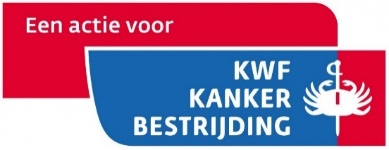 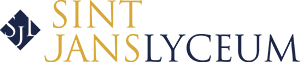 Allereerst willen wij alle mensen, die onze actie hebben gesteund hartelijk danken.
Mede dankzij jullie, hebben wij met onze actie € 1.210,44 opgehaald voor KWF Kankerbestrijding. Een mooi bedrag!Op 16 december vond de trekking van onze loterij plaats.  Hieronder volgen de winnende lotnummers en de bijbehorende prijs. 
Let hierbij niet alleen op het nummer, maar ook op de kleur van het lot.Alle prijswinnaars gefeliciteerd!Tegen inlevering van uw winnende lot kunt u uw prijs ophalen bij de receptie van het Sint-Janslyceum tot en met vrijdag 20 december 2019 13.00 uur.Wij willen graag alle sponsoren in het zonnetje zetten. Wij danken Van den Brink Staalbouw B.V., Van Berlo Bedrijfsvloeren B.V en Speelactief voor hun donatie. Ook dank aan Van Hamond voor het ter beschikking stellen van de loten.Voor de getoonde interesse en uw bijdrage aan onze actie, nogmaals hartelijk dank!Damian Vos en Pieter van Schijndel 
Leerlingen HAVO 5
SponsorPrijsKleur lotLotnummerMartin GarrixBoek “LIFE=CRAZY”Oranje238Marco BorsatoGesigneerde CD “Thuis”Geel602Lydia RoodBoek “De groeten van Mike”Geel454PSVVlag + keepersshirtGeel947PSV
VlagGeel516B&C CollectionShirt maat XSGeel443B&C CollectionShirt maat SOranje911B&C CollectionShirt maat XLGeel603Albert HeijnSchoolspullenOranje208JumboPan + baking dishGeel641Jumbo Pan + baking dishOranje919JumboPan + 2 x glazensetOranje810Jumbo2 pannen + salad spinnerGeel013Jumbo2 pannenOranje918CoopBoodschappenpakketOranje736CoopBoodschappenpakketGeel308Kaashoekje BerlicumPakket Geel960Keurslager Reinier HolWaardebon € 25,=Geel962Bakkerij van KeulenWaardebon nougatinetaartOranje909Bakkerij van KeulenWaardebon nougatinetaartGeel638Bakkerij van KeulenWaardebon nougatinetaartGeel502Bakkerij van KeulenWaardebon nougatinetaartOranje213Bakkerij van KeulenWaardebon nougatinetaartGeel016Kantoorboekhandel 
Mieke WijgergangsWaardebon € 7,50Geel207Kantoorboekhandel Mieke WijgergangsWaardebon € 7,50Geel903Boekhandel Adr. HeijnenBoek “Die ene patiënt”Geel309Bouwcenter VeghelWaardebon € 25,=Geel808Terberg 
Verenigde BedrijvenTas, paraplu, USB-stick, liniaal, 2x penGeel626Terberg 
Verenigde BedrijvenParaplu, golfballen, penGeel640Terberg Verenigde BedrijvenParaplu, USB- stick, handdoek groot en klein, 
2x penGeel918’t Vosje BerlicumWaardebon € 10,=Geel310’t Vosje BerlicumWaardebon € 10,=Oranje922Strong BootcampBootcampGeel915Strong BootcampBootcampGeel912Strong BootcampBootcampGeel802FabrykaatHartOranje940FabrykaatHartGeel917FabrykaatHartOranje803FabrykaatBorrelplankGeel628New HeroesKaart basketbalwedstrijdenOranje250